Publicado en Madrid el 29/03/2021 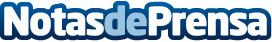 El resurgir de los eventos y la profesión de Dj ante el revés de la pandemia, según veladamoderna.comSon los profesionales perfectos si se desea asegurarle ritmo a una fiesta, reuniones y actividades de todo tipo, adaptándose al género musical que se necesite. Por supuesto, la crisis sanitaria ha sido un fuerte golpe a todos los sectores de trabajo y, por desgracia, a la profesión de disc jockeyDatos de contacto:Alvaro Lopez629456410Nota de prensa publicada en: https://www.notasdeprensa.es/el-resurgir-de-los-eventos-y-la-profesion-de Categorias: Nacional Imágen y sonido Música Entretenimiento Emprendedores Recursos humanos http://www.notasdeprensa.es